Stundenplan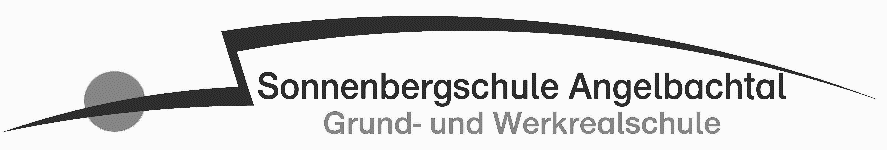 Name: _______________________________		Klasse:_______	Schuljahr:______________Std.ZeitMontagDienstagMittwochDonnerstagFreitag1.7.35 – 8.205 minPausePausePausePausePause2.8.25 – 9.1025 minFrühstücks-, BewegungspauseFrühstücks-, BewegungspauseFrühstücks-, BewegungspauseFrühstücks-, BewegungspauseFrühstücks-, Bewegungspause3.9.35 – 10.204.10.20 – 11.0520 minBewegungspauseBewegungspauseBewegungspauseBewegungspauseBewegungspause5.11.25 – 12.106.12.10 – 12.5515 minPausePausePausePausePause7.13.10 – 13.558.13.55 – 14.4010 minPausePausePausePausePause9.14.50 – 15.3510.15.35 – 16.20